PBSK Arbeitsauftrag: Wochenplan erstellenErstellt einen Wochenarbeitsplan für die KW … und gebt ihn bis ………………….. Uhr ab (z.B.über Email) ab. 
Kalendertools: Kalenderapp des Smartphones (Screenshot erstellen)Outlook-Kalender des Office365-Accounts (Screenshot in ein Worddokument einfügen)Das beiliegende Worddokument (Kalendervorlage mit Makros) ausfüllen und zurücksenden
Quelle: https://templates.office.com/de-de/schnappschuss-kalender-tm16382941Arbeitszeit: 15 – 30 MinutenKompetenz: Selbstorganisation – ArbeitsplanungLösungen: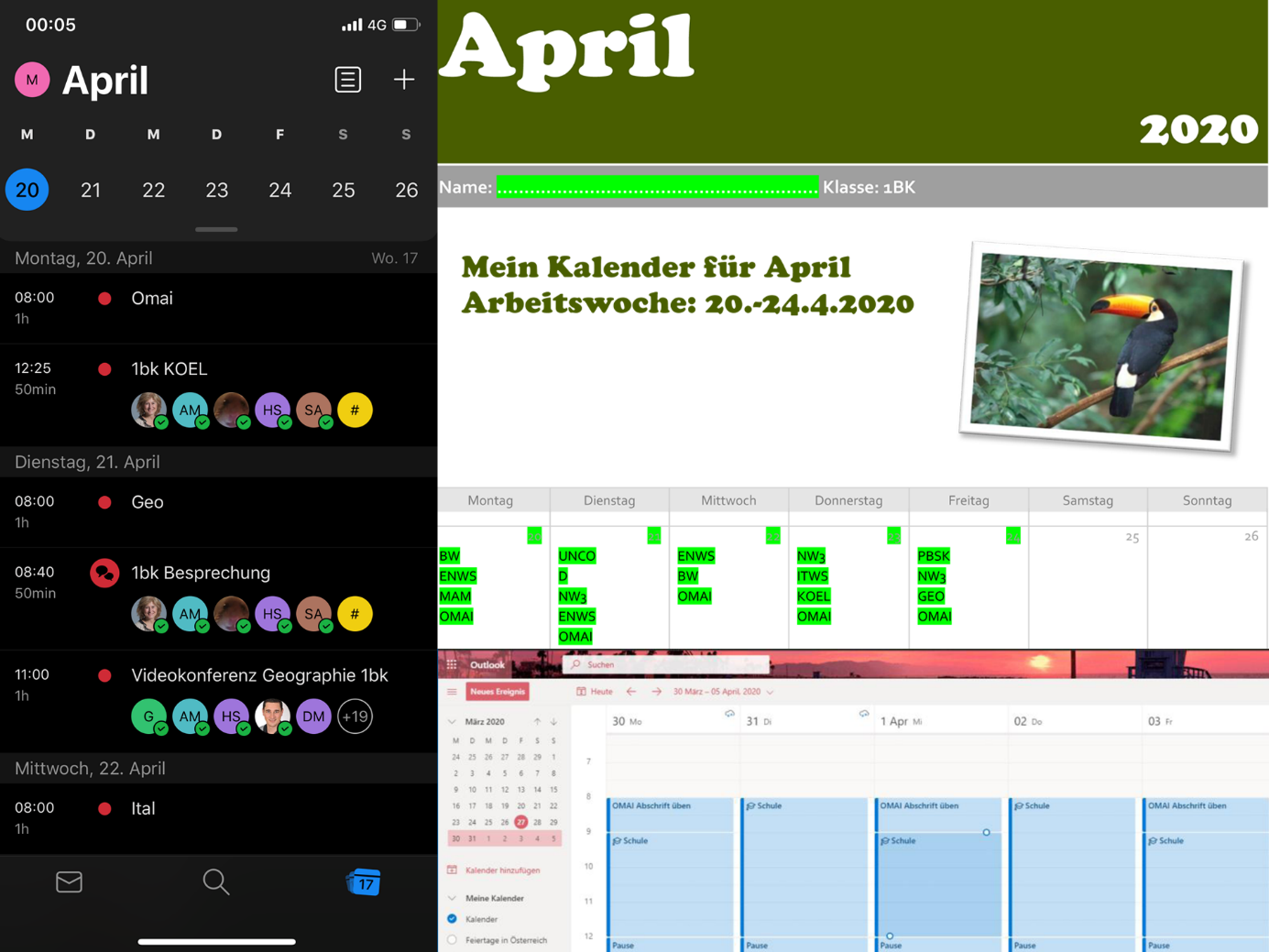 